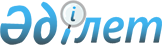 Об утверждении Правил выплаты средств на сохранение и развитие элитного семеноводства и племенного дела на 2003 годПостановление Правительства Республики Казахстан от 7 марта 2003 года N 227

      В соответствии с 
 постановлением 
 Правительства Республики Казахстан от 26 декабря 2002 года N 1379 "О реализации Закона Республики Казахстан "О республиканском бюджете на 2003 год" и в целях поддержки отечественных сельскохозяйственных товаропроизводителей в обеспечении элитными семенами и племенной продукцией (материалом) Правительство Республики Казахстан постановляет:




      1. Утвердить прилагаемые Правила выплаты средств на сохранение и развитие элитного семеноводства и племенного дела на 2003 год.




      2. Настоящее постановление вступает в силу со дня официального опубликования.


      

Премьер-Министр




      Республики Казахстан





Утверждены             



постановлением Правительства    



Республики Казахстан        



от 7 марта 2003 года N 227     



Правила






выплаты средств на сохранение и развитие






элитного семеноводства и племенного дела






на 2003 год






 


1. Общие положения






      1. Настоящие Правила определяют порядок и условия субсидирования племенных заводов, племенных хозяйств, племенных и дистрибьютерных центров (далее - субъекты племенного животноводства) и элитно-семеноводческих хозяйств на сохранение и развитие элитного семеноводства и племенного дела за счет и в пределах средств, предусмотренных в республиканском бюджете на 2003 год по программе 038 "Сохранение и развитие элитного семеноводства и племенного дела".




      2. Субсидии предназначаются:



      1) для частичного удешевления стоимости реализованных отечественным сельскохозяйственным товаропроизводителям элитных семян сельскохозяйственных культур, племенной продукции (материала);



      2) на полное возмещение затрат по приобретению и содержанию племенных быков-производителей, хранению их семени в племенном центре по скотоводству;



      3) на частичное возмещение затрат на содержание племенных кур-несушек в племенном хозяйстве по мясному птицеводству;



      4) на полное возмещение стоимости малочисленных и исчезающих видов животных, приобретаемых для создания коллекционных стад в селекционно-генетических центрах;



      5) на полное возмещение стоимости приобретаемого специального технологического оборудования (далее - спецоборудование) для племенного дела.




      3. Субсидии, указанные в подпункте 1) пункта 2 настоящих Правил, выплачиваются аттестованным в установленном порядке элитно-семеноводческим хозяйствам и субъектам племенного животноводства за фактически реализованные отечественным сельскохозяйственным товаропроизводителям по удешевленной стоимости объемы элитных семян сельскохозяйственных культур сортов, допущенных к использованию в Республике Казахстан и (или) признанных перспективными и племенной продукции (материала) в пределах, установленных Министерством сельского хозяйства Республики Казахстан (далее - Минсельхоз) квот на элитное семеноводство и племенное дело.




      4. Субсидирование мероприятий, указанных в подпунктах 2), 3), 4), 5) пункта 2 настоящих Правил, осуществляется в рамках, определенных Минсельхозом средств на племенное дело.




      5. Нормативы субсидий на каждый вид элитных семян и племенной продукции (материала) устанавливаются согласно приложению. При этом размеры субсидий по сортам сельскохозяйственных культур в пределах установленного норматива субсидий для каждого вида элитных семян устанавливаются Минсельхозом.




      6. Элитно-семеноводческие хозяйства и субъекты племенного животноводства реализуют элитные семена сельскохозяйственных культур и племенную продукцию (материал) отечественным сельскохозяйственным товаропроизводителям самостоятельно по ценам, согласованным с Минсельхозом, уменьшенным на размер выплачиваемой субсидии.




 


2. Порядок выплаты субсидий на сохранение 






и развитие племенного животноводства






 


      


7. Для получения субсидий за реализацию племенной продукции (материала) по удешевленной стоимости:



      1) субъекты племенного животноводства представляют по мере свершения сделок, но не позднее 1 декабря 2003 года в районный территориальный орган Минсельхоза (далее - райтеруправление) следующие документы:



      договор купли-продажи племенной продукции (материала);



      копии платежных документов (в зависимости от вида платежа: перечисление - платежное поручение банка; за наличный расчет - приходно-кассовый ордер);



      2) государственный инспектор по племенному животноводству (далее - госплеминспектор) райтеруправления ежемесячно к 5 числу, но не позднее 5 декабря 2003 года, представляет за предыдущий месяц сводный акт о реализации племенной продукции (материала) по району и акты целевого использования, утвержденные руководителем райтеруправления, с оригиналами договоров купли-продажи в областной территориальный орган Министерства сельского хозяйства Республики Казахстан (далее - облтеруправление);



      3) облтеруправление проверяет достоверность представленных документов, составляет и утверждает сводный акт о реализации племенной продукции (материала) по области. По утвержденным сводным актам о реализации племенной продукции (материала) по области, на основе указанных в них объемов и нормативов на каждый вид племенной продукции (материала) определяет объемы причитающихся бюджетных денег и в пределах установленных квот составляет объединенную сводную ведомость о реализации племенной продукции (материала) и выплате субсидий по области. По мере выделения бюджетных денег из республиканского бюджета облтеруправление до конца календарного года перечисляет причитающиеся субсидии на расчетные счета соответствующих субъектов племенного животноводства. Ежемесячно к 10 числу, но не позднее 10 декабря 2003 года облтеруправление представляет копии объединенных сводных ведомостей о реализации племенной продукции (материала) и выплате субсидий, а также отчет о реализации бюджетной программы в Минсельхоз;



      4) в территориальный орган Комитета казначейства Министерства финансов Республики Казахстан облтеруправление представляет следующие документы:



      объединенную сводную ведомость о реализации племенной продукции (материала) и выплате субсидий;



      счет к оплате;



      5) формы рекомендуемого договора купли-продажи, акта целевого использования племенной продукции (материала), сводных актов о реализации племенной продукции (материала) по району, по области и объединенной сводной ведомости о реализации племенной продукции (материала) и выплате субсидий по области утверждаются Минсельхозом.




      8. Для полного возмещения затрат на приобретение племенных быков-производителей и спецоборудования в племенной центр:



      1) племенной центр представляет в Минсельхоз один экземпляр договора на приобретение племенных быков-производителей отечественной или зарубежной селекции и спецоборудования;



      2) Минсельхоз проверяет достоверность заключенных договоров и перечисляет бюджетные деньги на расчетный счет племенного центра для приобретения племенных быков-производителей и спецоборудования. После приобретения племенных быков-производителей и спецоборудования племенной центр представляет в течение последующего месяца в Минсельхоз копии всех платежных документов и актов оприходования.




      9. Для полного возмещения затрат на содержание племенных быков-производителей, хранение их семени в племенном центре:



      1) племенной центр представляет в Минсельхоз один экземпляр расчетов по содержанию племенных быков-производителей и хранению их семени и документы, подтверждающие фактические затраты по содержанию племенных быков-производителей и хранению их семени;



      2) Минсельхоз проверяет достоверность представленных документов и до конца календарного года перечисляет бюджетные деньги на расчетный счет племенного центра на содержание племенных быков-производителей и хранение их семени.




      10. Для частичного возмещения затрат по содержанию поголовья племенных кур-несушек в племенном хозяйстве по мясному птицеводству:



      1) племенное хозяйство по птицеводству представляет в Минсельхоз один экземпляр расчетов по их содержанию и документы, подтверждающие фактические затраты по содержанию племенных кур-несушек;



      2) Минсельхоз проверяет достоверность представленных документов и до конца календарного года перечисляет бюджетные деньги на расчетный счет племенного хозяйства по птицеводству на содержание племенных кур-несушек.




      11. Для полного возмещения стоимости малочисленных и исчезающих видов животных для создания коллекционных стад в селекционно-генетических центрах, а также приобретаемого спецоборудования:



      1) Минсельхоз определяет перечень и количество закупаемых спецоборудования, малочисленных и исчезающих видов животных для формирования коллекционных стад;



      2) для получения бюджетных средств на приобретение малочисленных и исчезающих видов животных и спецоборудования селекционно-генетические центры представляют в Минсельхоз один экземпляр договора купли-продажи;



      3) Минсельхоз проверяет достоверность заключенных договоров купли-продажи и перечисляет бюджетные деньги на расчетные счета селекционно-генетических центров. Селекционно-генетические центры не позднее 25 октября 2003 года осуществляют закуп племенных животных и спецоборудования и в течение последующего месяца представляют в Минсельхоз копии всех платежных документов и актов оприходования.




      12. В территориальный орган Комитета казначейства Министерства финансов Республики Казахстан Минсельхоз по пунктам 8, 9, 10, 11 настоящих правил представляет счет к оплате.




 


3. Порядок выплаты субсидий






на сохранение и развитие элитного семеноводства






      13. Для получения субсидий за реализацию элитных семян сельскохозяйственных растений по удешевленной стоимости:



      1) в облтеруправления элитно-семеноводческие хозяйства представляют документы для подтверждения факта реализации отечественным сельскохозяйственным товаропроизводителям по удешевленной стоимости объемов элитных семян в пределах установленных квот, а райтеруправления - факта целевого использования отечественными сельскохозяйственными товаропроизводителями реализованных элитных семян в следующие сроки:



      по озимым культурам и саженцам - до 24 декабря 2003 года;



      по яровым культурам - до 1 июля 2003 года;



      2) для подтверждения факта реализации элитных семян и получения субсидий элитно-семеноводческие хозяйства представляют в райтеруправления:



      сводный реестр по объемам фактической реализации элитно-семеноводческим хозяйством элитных семян в двух экземплярах: один для райтеруправления, второй - для облтеруправления;



      документы, подтверждающие происхождение исходного материала для производства элитных семян (акты апробации и отчет об апробации оригинальных семян и элиты, а в случае приобретения оригинальных семян - копию аттестата на семена);



      справку районной лаборатории по экспертизе качества семян, аттестованной в установленном порядке, о количестве и качестве проверенных элитных семян за исключением саженцев;



      копии платежных документов на реализованные элитные семена (в зависимости от вида платежа: при безналичных расчетах - платежных поручений с отметкой банка; при расчетах наличными деньгами - приходных кассовых ордеров), а также накладных на отгрузку семян и счетов-фактур;



      договор купли-продажи между элитно-семеноводческим хозяйством и покупателем элитных семян о количестве реализованных и приобретенных элитных семян. Договор купли-продажи составляется в четырех экземплярах: первый - для элитно-семеноводческого хозяйства, второй - для покупателя, третий - для райтеруправления, четвертый - для облтеруправления;



      3) райтеруправления сверяют представленные копии платежных документов с оригиналами и заверяют своей печатью. Заверенные копии платежных документов, один экземпляр сводного реестра по объемам фактической реализации элитных семян и один экземпляр договора купли-продажи оставляются на хранение в райтеруправлении;



      4) райтеруправление представляет в облтеруправление следующие документы:



      сводный реестр по объемам фактической реализации элитно-семеноводческим хозяйством элитных семян;



      договор купли-продажи между элитно-семеноводческим хозяйством и покупателем элитных семян о количестве реализованных и приобретенных элитных семян;



      акт о целевом использовании элитных семян;



      справку районной лаборатории по экспертизе качества семян, аттестованной в установленном порядке, о количестве и качестве проверенных элитных семян;



      5) облтеруправление проверяет представленные документы, составляет и утверждает сводный акт по объемам фактической реализации элитных семян по области. По утвержденным сводным актам по объемам фактической реализации элитных семян по области, на основе указанных в них объемов и установленных нормативов на элитные семена сельскохозяйственных культур определяет объемы причитающихся бюджетных денег и в пределах установленных для каждого элитно-семеноводческого хозяйства квот составляет сводную ведомость для выплаты субсидий на сохранение и развитие элитного семеноводства. По мере выделения бюджетных денег из республиканского бюджета облтеруправление до конца календарного года перечисляет причитающиеся субсидии на расчетные счета элитно-семеноводческих хозяйств. Ежемесячно к 25 числу, но не позднее 25 декабря 2003 года облтеруправление представляет копии сводных ведомостей для выплаты субсидий на сохранение и развитие элитного семеноводства, а также отчет о реализации бюджетной программы в Минсельхоз.



       В территориальный орган Комитета казначейства Министерства финансов Республики Казахстан облтеруправление представляет следующие документы:



      сводную ведомость для выплаты субсидий на сохранение и развитие элитного семеноводства;



      счет к оплате;



      6) формы рекомендуемого договора купли-продажи, акта целевого использования элитных семян, сводного реестра по объемам фактической реализации элитно-семеноводческим хозяйством элитных семян, сводного акта по объемам реализованных элитных семян по области, сводной ведомости для выплаты субсидий на сохранение и развитие элитного семеноводства, утверждаются Минсельхозом. 


<*>





      Сноска. В пункт 13 внесены изменения - постановлением Правительства РК от 22 декабря 2003 г.


  N 1293 


 .






Приложение         



к Правилам         


Нормативы субсидий на каждый вид




племенной продукции (материала) и элитных семян сельскохозяйственных культур 



<*>





      Сноска. Внесены изменения - постановлением Правительства РК от 22 декабря 2003 г.


  N 1293 


 .




      1) нормативы субсидий на реализуемый племенной молодняк:


____________________________________________________________________



         Виды и породы      !Удешев- ! Нормативы субсидий на 1 кг



       животных и птицы     !ление   ! реализуемой живой массы



                            !стоимо- ! (до тенге)



                            !сти пле-!------------------------------



                            !менной  !для племенных!для племенных



                            !продук- !  заводов    !  хозяйств



                            !ции     !             !



                            !(до %)  !             !



--------------------------------------------------------------------



               1            !    2   !      3      !     4



--------------------------------------------------------------------



Крупный рогатый скот:



в т.ч. молочного направления:



Чернопестрая



(в т.ч. аулиеатинская)          50         76            69



Красная



(в т.ч. красная степная)        50         76            69



Бурая (в т.ч. алатауская)       50         76            69



Палевопестрая



(в т.ч. симментальская)         50         76            69



Айрширская                      50         76            69



в т.ч. мясного направления: 



Казахская белоголовая           50         69            63



Аулиекольская                   50         69            63



Герефордская                    50         66            60



Калмыцкая                       50         69            63



Caнтa-гертруда                  25         34            31



Галловейская                    25         34            31



 



Овцы:



в т.ч. тонкорунного направления



Казахский архаромеринос         50         79            72



Североказахский меринос         50         79            72



Южноказахский меринос           50         79            72



Казахская тонкорунная           50         79            72



Австралийский меринос



(улучшающая порода)             50        330           300



Полутонкорунного направления:



Казахская полутонкорунная       50         79            72



Казахская мясо-шерстная         50         79            72



Акжаикская мясо-шерстная        50         79            72



Дегересская (с полутонкой



шерстью)                        50         79            72



Цигайская                       50         79            72



Мясо-сального направления:



Эдильбаевская                   50         74            67



Гиссарская                      50         72            65



Казахская курдючная



грубошерстная                   50         72            65



Сарыаркинская                   50         72            65



Каз. курдючная



полугрубошерстная               50         72            65



Дегересская



(с полугрубой шерстью)          50         72            65



Атырауская курдючно-смушковая   50         72            65



Каракульская                    50         68            62



 



Свиньи:



в том числе:



Крупная белая                   50         94            84



Немецкая благородная            30         55            50



Аксайская черно-пестрая         25         47            42



Семиреченская                   25         47            42



 



Лошади:



в том числе:



Спортивного направления:



Чистокровная верховая           25         45            41



Ахалтекинская                   25         45            41



Арабская                        25         45            41



Кустанайская                    25         45            41



Донская                         25         45            41



Русская рысистая                20         35            32



Орловская рысистая              20         35            32



Карабаирская                    20         35            32



 



Продуктивного направления:



Казахская типа джабе            50         83            75



Мугалжарская                    50         83            75



Кушумская                       50         83            75



Адаевская                       50         83            75


Верблюды:



в т.ч. Казахский бактриан       50         77            68



       Туркменский арвана       50         72            65



--------------------------------------------------------------------


      2) норматив субсидий на одну дозу реализованного семени быков-производителей:



__________________________________________________________________



      Вид племенной продукции   ! Удешевление   !  Норматив



                                !  стоимости    !  субсидий



                                !  племенного   !  на 1 дозу



                                !  материала    !реализованного



                                !   (до %)      !семени (до тенге)



-------------------------------------------------------------------



   Семя быков-производителей          50              140



-------------------------------------------------------------------


      3) нормативы субсидий на одно реализованное племенное яйцо:



___________________________________________________________________



      Вид племенной продукции   ! Удешевление   !  Нормативы



                                !  стоимости    !  субсидий



                                !  племенного   !  на 1 штуку



                                !  материала    !реализованного



                                !   (до %)      !племенного яйца



                                !               !  (до тенге)



-------------------------------------------------------------------



   Яйцо куриное (яичное)              50                8



   на племенные цели



   



   Яйцо куриное (мясное)              50                20



   на племенные цели


   Яйцо утиное на племенные цели      25                12   



-------------------------------------------------------------------



      4) нормативы субсидий на полное (100%) возмещение стоимости:



      малочисленных, исчезающих видов племенных животных, приобретаемых для создания коллекционных стад в селекционно-генетических центрах;



      приобретаемого спецоборудования для селекционно-генетических центров, в которых содержатся коллекционные стада малочисленных и исчезающих видов животных, племенного центра по скотоводству;



      5) нормативы субсидий на полное (100%) возмещение затрат:



      по приобретению и содержанию племенных быков-производителей в племенном центре, хранению их семени;



      6) нормативы субсидий на частичное (до 40%) возмещение затрат:



      по содержанию племенных кур-несушек в племенном хозяйстве по мясному птицеводству;



      7) нормативы субсидий на 1 тонну (штуку) реализованных элитных семян сельскохозяйственных культур:



____________________________________________________________________



       Вид продукции              ! Удешевление    ! Норматив



                                  ! стоимости      ! субсидии



                                  ! 1 тонны (штуки)! на 1 тонну



                                  ! элитных семян  ! (штуку)



                                  ! (%, до)        ! реализованных



                                  !                ! элитных семян,



                                  !                ! (тенге, до)



--------------------------------------------------------------------



Зерновые и зернобобовые, кроме



кукурузы и риса                           40           12073



Кукуруза, включая гибриды первого         40           74000



поколения



Рис                                       40           16960



Подсолнечник, включая гибриды



первого поколения                         40           60000



Прочие масличные культуры                 40           36000



Картофель                                 40           27630



Люцерна                                   40          127200



Прочие многолетние травы                  40           48800



Однолетние травы                          40           12680



Сахарная свекла                           40          468500



Хлопок, включая первую репродукцию        40           23320



Саженцы плодовые                          40              48



--------------------------------------------------------------------



 

					© 2012. РГП на ПХВ «Институт законодательства и правовой информации Республики Казахстан» Министерства юстиции Республики Казахстан
				